Мы лопатки в руки взяли, дружно снег  убрали….Снегу рада детвора:
"Поваляемся с утра "
Мне лопатку нужно дать,
Снег с дорожки убирать!
Буду я трудиться,
Работою гордиться!
Больше всех зиме радуются дети. Ведь у них теперь много новых развлечений – можно кататься на санках с горок, барахтаться в сугробах, лепить снеговиков и устраивать поединки снежками. Но у малышей прибавится еще одна забота – брать на прогулку лопатки. После снегопадов на участках появилось много снега, дошколята с большой охотой помогают воспитателю расчищать дорожки. Таким образом, дети учатся уважать труд взрослых, приучаются к порядку и чистоте на участке детского сада у них формируется желание добиваться результата, участвовать в общем деле, доводить его до конца.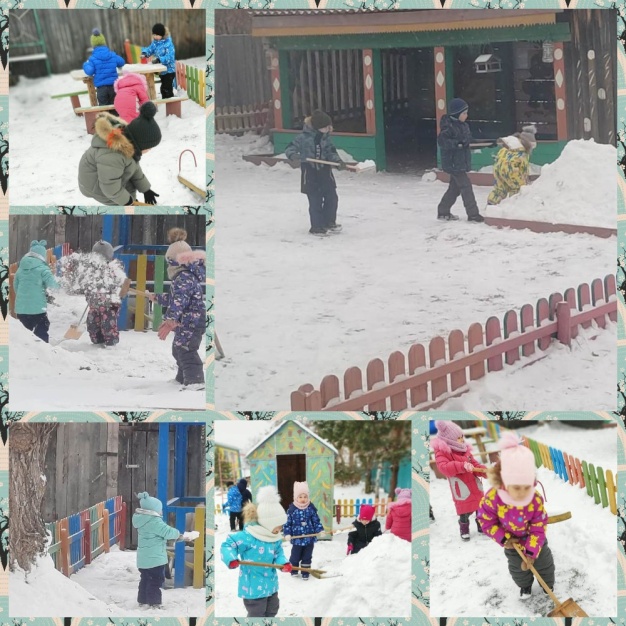 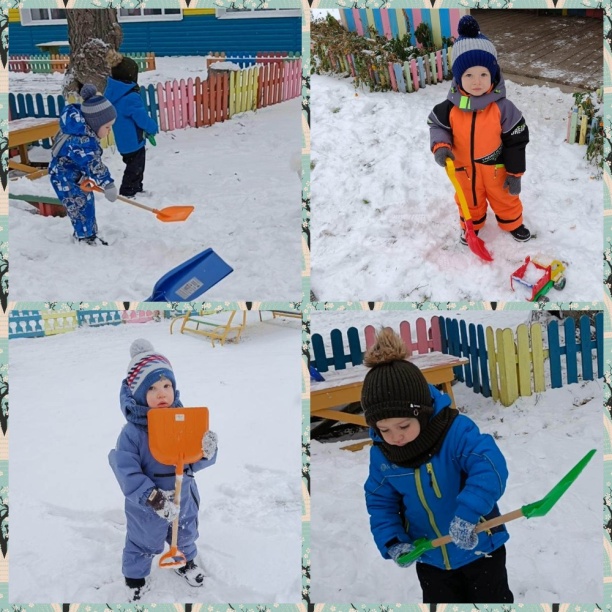 